Капитан Козлов.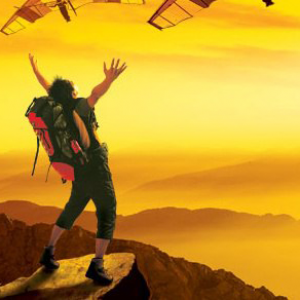 Познавательные путешествияНе путешествуйте просто так. Познавайте!http://captain-kozlov.ru/Если Вы собираетесь посетить Пермь, то эта информация для Вас!А Вы знали, что... ?Археологи установили, что на месте современной Перми располагались стоянки первобытных людей, живших ещё в каменном векеЗанимаемая Пермью площадь (более 800 квадратных километров) больше площади такой страны, как СингапурИменно в Перми был открыт первый на Урале университет. Случилось это за год до революции, в 1916 годуНа протяжении 17 лет, с 1940 по 1957 год, этот город назывался «Молотов», в честь наркома иностранных делПервые в СССР марки были выпущены в 1918 году именно здесьДеревянные сваи, на которых построены дома в Венеции, почти все изготовлены из древесины, добытой в Пермском краеОдним из титулов российской императрицы Екатерины II был «княгиня Пермская»На протяжении половины XX века Пермь считалась закрытым городом, куда не допускались иностранные граждане. Она утратила этот статус лишь после распада СССРИменно уроженец Перми Александр Попов изобрёл радиоТак как географически Пермь относится к Восточной Европе, она входит в список крупнейших её городовТри пушки из числа установленных на знаменитом крейсере «Аврора» были произведены в ПермиПермская печатная фабрика (филиал федерального предприятия «Гознак») изготавливает бланки паспортов для граждан Российской Федерации«Пермяк — соленые уши» — традиционное прозвище жителей Прикамья. По легенде, оно связано с распространённым в крае промыслом солеваренияПермь первый город, у которого есть свой собственный шрифт — «Пермиан». Его разработала студия Артемия Лебедева специально для оформления городаВ Перми есть свой «бермудский треугольник» - Молёбская аномальная зона, которую еще называют Пермским треугольником. НЛО, левитация, временные петли. Место находится в 37 км от ж/д станции ШумковоПермь имеет такое же расположение улиц, что и Нью-Йорк — «решетку»Футбольный клуб «Амкар» из Перми получил название от сокращения двух химических веществ — аммиака и карбамида, так как они были главной продукцией ОАО «Минеральные удобрения», создавшей клубИмя легендарного разведчика Кузнецова видно в Пермском крае со спутникаДо 1919 года Екатеринбургская губерния входила в состав Пермской. Соответственно до этого времени Пермь считалась мощнейшим городом на всем Урале. А в период с 1934 по 1938 гг. Пермская область входила в состав СвердловскойШироко распространено мнение, что прообразом города Юрятина из романа Бориса Пастернака «Доктор Живаго» является город ПермьВ Перми был убит большевиками последний русский царь Михаил Романов. Это произошло ночью 13 июня 1918 годаСуществует мнение, что чеховские три сестры (Циммерман) жили в Перми. В подтверждение этой версии приводится цитата из письма М.Горькому, что действие пьесы «Три сестры» «происходит в провинциальном городе вроде Перми»В честь Пермской губернии назван Пермский геологический период (часто просто «Пермь»). Период выделен в 1841 году британским геологом Родериком Мурчисоном в Кунгурском уезде Пермской губернииВ России первый алмаз был найден 4 июля 1829 года на Урале в Пермской губернии на Крестовоздвиженском золотом прииске четырнадцатилетним крепостным Павлом Поповым, который нашел кристалл, промывая золото. За полукаратный кристалл Павел получил вольнуюВ 2005 Пермские пограничники задержали американских сенаторов в аэропорту Большое Савино, в числе которых был Барак ОбамаПермь занимает 3-е место по площади городов Российской Федерации

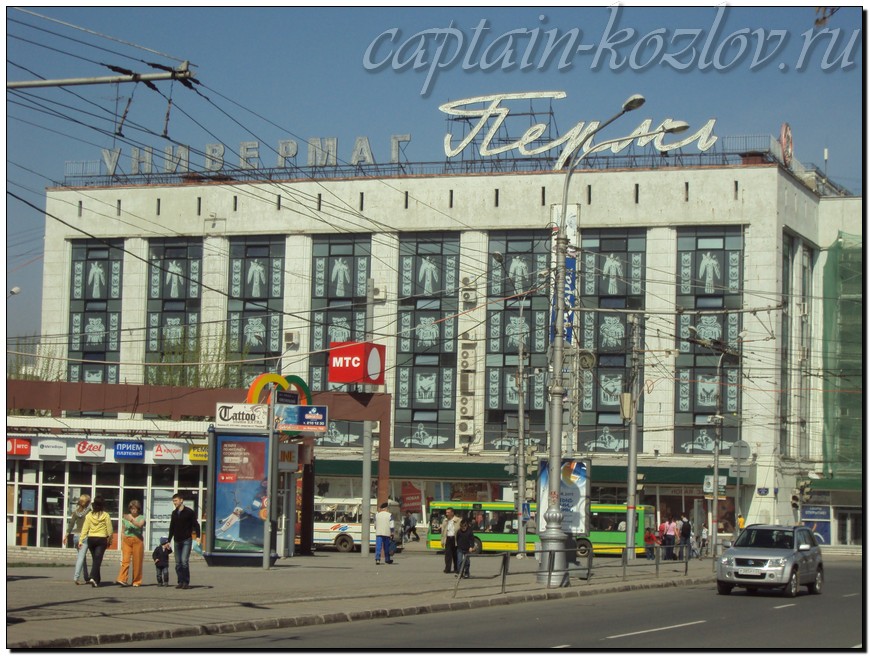 Что непременно стоит посетить в городе Перми?Сувениры из Перми :Граненый стакан. Мало кто знает, но Пермь является родиной граненого стаканаПермский звериный стиль – это самобытный вид художественной бронзовой металлопластики. Ученые предполагают несколько центров возникновения этого стиля, одним из которых и является Пермский крайСеленит – камень, который является визитной карточкой Перми. Изделия из этого материала притягивают взоры своей красотой и изяществомЛунный камень из Кунгурской пещерыСладости из ягод. Драже «Веселые грохотульки», мармелад на медовом сиропе и другие «правильные» сладости производит пермская компания «Лаврушин»Бальзам «Прикамский»Украшения в пермском зверином стилеПермь считается родиной русского медведя, так что именно он стал главным героем большинства местных сувенировОтпечатки рыб и застывшие в соли деревья – отличные вещицы, которые неплохо впишутся в интерьер современной квартиры. Стоят они от 500 рублей и выше. Речь об окаменелостях Пермского периода (того самого, когда на территории современного Пермского края еще было море)Брелок Пермского зодиака. Вы считали себя скорпионом? Распространенная ошибка. Какие еще скорпионы на Урале и в России? По Северному (Пермскому) зодиаку вы – белка.Захватите с собой для друзей брелоки – знаки Пермского зодиака. Хватит с нас стрельцов, тельцов и козерогов древних вавилонян. Да здравствуют Лоси, Горностаи и Медведи! Именно так, по именам зверей, называли месяцы средневековые жители Урала. Он создан в традиционном для этого края зверином стиле на базе легенд, преданий и календарей древних охотниковРусско-пермский словарьСувенир с Крошкой Ши. Забавная белка по имени Крошка Ши, один из самых знаменитых персонажей Рунета, появилась в августе 2012 года. Ее создатель – пермская художница Леся Гусева.С первых дней рыжая белка обзавелась армией поклонников, а вскоре был создан ее собственный аккаунт в одной из социальных сетейОчерский джем. Натуральный джем от фабрики «Русский лес». Джемы изготавливают без сахара, на основе виноградного сока, лесных и садовых ягод: клубники, малины, ежевики, клюквы, брусники и черникиКниги автора из серии "Путешествия. Козлов"Instagram: captain_kozlov.ru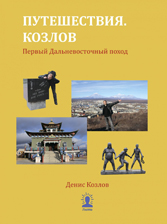 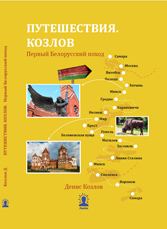 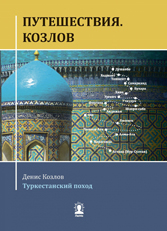 Первый Дальневосточный походКупить книгуПервый Белорусский походКупить книгуТуркестанский походКупить книгу